Заключение Счетной палаты муниципального района Клявлинский Самарской областипо результатам экспертно-аналитического мероприятия «Внешняя проверка годового отчета об исполнении бюджета сельского поселения Назаровка муниципального района Клявлинский Самарской области за 2022 год»   ст. Клявлино                                                                                                   24 апреля 2023 год              Основание для проведения экспертно-аналитического мероприятия: статья 264.4. Бюджетного кодекса Российской Федерации (далее БК РФ), статья 34 «Положения о бюджетном процессе в сельском поселения Назаровка муниципального района Клявлинский Самарской области», утвержденного решением Собрания представителей сельского поселения Назаровка муниципального района Клявлинский Самарской области от 16.10.2017 года № 21, пункт 1.5. раздела 1 плана работы Счетной палаты муниципального района Клявлинский Самарской области на 2023 год, Соглашение «О передаче Счетной палате муниципального района Клявлинский Самарской области полномочий контрольно-счетного органа сельского поселения Назаровка муниципального района Клявлинский Самарской области по осуществлению внешнего муниципального финансового контроля» от 08.02.2023 года, приказ Председателя Счетной палаты  муниципального района Кляввлинский Самарской области от 27.03.2023 года № 22 «О проведении экспертно-аналитического мероприятия «Внешняя проверка годового отчета об исполнении бюджета сельского поселения Назаровка муниципального района Клявлинский Самарской области за 2022 год».		         Предмет экспертно-аналитического мероприятия:          - годовой отчет об исполнении бюджета сельского поселения Назаровка муниципального района Клявлинский Самарской области за 2022 год (далее отчет об исполнении бюджета).          Проверяемый объект: Администрация сельского поселения Назаровка муниципального района Клявлинский Самарской области – орган, организующий исполнение бюджета, ответственный за формирование отчета об исполнении бюджета.         Отчет об исполнении бюджета сельского поселения Назаровка за 2022 год и проект решения Собрания представителей сельского поселения Назаровка муниципального района Клявлинский Самарской области «Об утверждении годового отчета об исполнении бюджета сельского поселения Назаровка за 2022 год».         Цель экспертно-аналитического мероприятия:         - определение полноты и достоверности годовой бюджетной отчетности сельского поселения Назаровка муниципального района Клявлинский Самарской области (далее сельское поселение Назаровка, Администрация сельского поселения);                    - установление законности, целевого назначения и эффективности использования средств бюджета, оценка соответствия местного бюджета принципам открытости, гласности и социальной направленности, а также представленных в составе проекта решения Собрания представителей сельского поселения Назаровка муниципального района Клявлинский Самарской области «Об утверждении отчета об исполнении бюджета сельского поселения Назаровка за 2022 год» документов и материалов;                        - выявление случаев нарушения бюджетного законодательства в ходе исполнения бюджета, анализ выявленных отклонений и нарушений.	Внешняя проверка годового отчета об исполнении бюджета сельского поселения Назаровка муниципального района Клявлинский Самарской области за 2022 год проведена председателем Счетной палаты муниципального района Клявлинский Самарской области Синяевой Л.Ф. на основании приказа Председателя от 27.03.2023 года № 22.	              Настоящее заключение подготовлено на основании данных годового отчета об исполнении бюджета поселения Назаровка за 2022 год, результатов внешней проверки бюджетной отчетности Администрации сельского поселения.                   Организация бюджетного процесса в сельском поселении         Бюджетный процесс в сельском поселении Назаровка в 2022 году осуществлялся в соответствии с БК РФ, Уставом сельского поселения и Положением «О бюджетном процессе в сельском поселении Назаровка муниципального района Клявлинский Самарской области», утвержденным Решением Собрания представителей сельского поселения Назаровка муниципального района Клявлинский Самарской области от 16.10.2017 № 21.                        В соответствии со статьей 215.1 БК РФ исполнение бюджета сельского поселения осуществлялось Администрацией сельского поселения Назаровка муниципального района Клявлинский Самарской области.         Администрация сельского поселения Назаровка муниципального района Клявлинский Самарской области создано с целью регулирования правовых, экономических и финансовых основ местного самоуправления.            Администрация сельского поселения является юридическим лицом и осуществляет исполнительно-распорядительные функции по решению вопросов местного значения поселения, а также по реализации отдельных государственных полномочий, переданных органом местного самоуправления в соответствии с действующим законодательством.         Фактический и юридический, почтовый адрес: 446941, Самарская область, Клявлинский район, с. Назаровка, ул. Центральная, д. 29.          Внешняя проверка отчета об исполнении бюджета проведена в соответствии с требованиями статей 157 и 264.4 БК РФ и на основании приказа Председателя Счетной палаты от 27.03.2023 года № 22.         Отчет об исполнении бюджета сельского поселения Назаровка за 2022 год и проект решения Собрания представителей сельского поселения Назаровка муниципального района Клявлинский Самарской области «Об утверждении годового отчета об исполнении бюджета сельского поселения Назаровка за 2022 год» направлены Администрацией сельского поселения Назаровка в Счетную палату муниципального района Клявлинский Самарской области (далее Счетная палата) в срок, установленный  пунктом 3 статьи 264.4 БК РФ – до 01 апреля 2023 года (письмо от 20.03.2023г. № 32) в составе форм отчетов, предусмотренных Инструкцией 191н с сопроводительным письмом.          Проект решения об исполнении бюджета поселения в полной мере соответствует требованиям статьи 264.6 БК РФ.          В качестве приложений к проекту решения представлены:         - доходы местного бюджета за 2022 год по кодам видов доходов, подвидов доходов, классификации операций сектора государственного управления, относящихся к доходам бюджета (Приложение 1);         - расходы местного бюджета за 2022 год по ведомственной структуре расходов бюджета сельского поселения Назаровка муниципального района Клявлинский Самарской области (Приложение 2);         - расходы местного бюджета за 2022 год по разделам, подразделам классификации расходов бюджетов сельского поселения Назаровка муниципального района Клявлинский Самарской области (Приложение 3);         - источники внутреннего финансирования дефицита местного бюджета за 2022 год (Приложение 4);         - расходы местного бюджета за 2022 год по целевым статьям (муниципальным программам и непрограммным направлениям деятельности), группам (группам и подгруппам) видов расходов классификации расходов бюджета сельского поселения Назаровка муниципального района Клявлинский Самарской области (Приложение 5);         - сведения о численности муниципальных служащих сельского поселения, работников органов местного самоуправления сельского поселения Назаровка муниципального района Клявлинский и фактических затратах на их содержание (Приложение №6), иные приложения.         В соответствии со статьей 215.1 БК РФ и Соглашением о передаче полномочий по кассовому обслуживанию исполнения бюджета сельского поселение Назаровка кассовое исполнение бюджета сельского поселения осуществлялось Администрацией муниципального района Клявлинский Самарской области через систему казначейства муниципального района. Платежи за счет бюджетных средств от имени и по поручению Администрации сельского поселения Назаровка осуществляло Муниципальное казенное учреждение «Управление финансами муниципального района Клявлинский Самарской области».Исполнение основных показателей бюджета         Утверждение бюджета сельского поселения Назаровка на 2022 год обеспечено до начала финансового года. Предельные значения его параметров, установленные БК РФ, соблюдены. Основные характеристики бюджета и состав показателей, содержащихся в решении о бюджете, соответствуют статье 184.1. БК РФ.                          Первоначальный бюджет сельского поселения Назаровка на 2022 год утвержден Решением Собрания представителей сельского поселения Назаровка муниципального района Клявлинский Самарской области от 28.12.2021 года № 32 «О бюджете сельского поселения Назаровка муниципального района Клявлинский Самарской области на 2022 год и плановый период 2023 и 2024 годов» утвержден по доходам в сумме 10 149,650 тыс. рублей, расходам 10 149,650 тыс. рублей, бюджет сбалансирован.В утвержденный бюджет на 2022 год вносились изменения и дополнения 11 раз, в том числе:          - Решение Собрания представителей сельского поселения Назаровка муниципального района Клявлинский Самарской области от 31.01.2022 года № 1;         - Решение Собрания представителей сельского поселения Назаровка муниципального района Клявлинский Самарской области от 28.02.2022 года № 4;         - Решение Собрания представителей сельского поселения Назаровка муниципального района Клявлинский Самарской области от 29.04.2022 года № 11;          - Решение Собрания представителей сельского поселения Назаровка муниципального района Клявлинский Самарской области от 31.05.2022 года № 14;         - Решение Собрания представителей сельского поселения Назаровка муниципального района Клявлинский Самарской области от 30.06.2022 года № 16;         - Решение Собрания представителей сельского поселения Назаровка муниципального района Клявлинский Самарской области от 29.07.2022 года № 17;         - Решение Собрания представителей сельского поселения Назаровка муниципального района Клявлинский Самарской области от 31.08.2022г. № 20;         - Решение Собрания представителей сельского поселения Назаровка муниципального района Клявлинский Самарской области от 30.09.2022 года № 23;         - Решение Собрания представителей сельского поселения Назаровка муниципального района Клявлинский Самарской области от 31.10.2022 года № 25;         - Решение Собрания представителей сельского поселения Назаровка муниципального района Клявлинский Самарской области от 30.11.2022 года № 27;         - Решение Собрания представителей сельского Назаровка муниципального района Клявлинский Самарской области от 30.12.2022 года № 30.      В последней редакции Решением Собрания представителей сельского поселения Назаровка муниципального района Клявлинский Самарской области от 30.12.2022 года № 30 «О внесении изменений в Решение Собрания представителей сельского поселения Назаровка муниципального района Клявлинский Самарской области «О бюджете сельского поселения Назаровка муниципального района Клявлинский Самарской области на 2022 год и на плановый период 2023 и 2024 годов», бюджет утвержден с измененными показателями, которые изменились по доходам и расходам, а именно:         доходы составили 10 527,839 тыс. рублей;         расходы составили 10 867,001 тыс. рублей;          предельный размер дефицита составил 339,162 тыс. рублей.         Согласно представленному отчету об исполнении бюджета (ф. 0503127) за 2022 год доходная часть бюджета исполнена в сумме 9 681,479 тыс. рублей или 92,0 % от уточненных бюджетных назначений, расходные обязательства бюджета исполнены в сумме 9 825,347 тыс. рублей или 90,4 % от объема годовых назначений и 96,8 % к первоначальным показателям. В итоге сложился дефицит бюджета в размере 143,868 тыс. рублей.Исполнение доходной части бюджета сельского поселения Назаровка характеризуется следующими показателями:                                                                                                                  Таблица№1 (тыс. руб.)         Из таблицы видно, что результат исполнения бюджета поселения за 2022 год - дефицит - превышение расходов над доходами.          Плановые бюджетные назначения, отраженные в форме 0503127 соответствуют сумме назначений, утвержденных сводной бюджетной росписью, что отвечает требованиям Инструкции №191н.                       В результате исполнения бюджета плановые показатели по доходам и расходам недовыполнены. Плановые показатели по доходам недовыполнены на сумму 846,360 тыс. рублей, по расходам – 1 041,654 тыс. рублей.Исполнение бюджета поселения в целом обеспечило в первую очередь своевременную выплату заработной платы работникам поселения, что позволило производить все необходимые социальные выплаты населению. Анализ исполнения доходной части бюджетаИнформация об исполнении доходной части бюджета сельского поселения Назаровка за 2022 год, представленная в годовом отчете об исполнении бюджета, сопоставлялась с показателями утвержденного и уточненного планов.В соответствии с утвержденным планом, объем поступлений доходной части бюджета сельского поселения Назаровка администрировался администрацией сельского поселения Назаровка.В доходную часть бюджета сельского поселения Назаровка в 2022 году зачислялись налоговые и неналоговые доходы в соответствии с бюджетным законодательством Российской Федерации, законодательством о налогах и сборах и законодательством об иных обязательных платежах в соответствии с нормативами отчислений, установленными законодательством Российской Федерации, Самарской области, нормативно-правовыми актами сельского поселения Назаровка.Формирование доходной части бюджета сельского поселения на 2022 год осуществлялось в соответствии со статьями 41, 42, 62 БК РФ за счет налоговых и неналоговых доходов, безвозмездных поступлений.Бюджет поселения в 2022 году исполнен по доходам в сумме 9 681,479 тыс. рублей или на 92,0 % к уточненному плану и на 95,4 % к первоначальному плану.Исполнение доходной части бюджета в 2022 году следующее:налоговые доходы составили 2 530,561 тыс. рублей;неналоговые доходы составили 691,938 тыс. рублей;безвозмездные поступления составили 6 458,980 тыс. рублей.Анализ исполнения доходной части бюджета в 2022 году представлен в таблице №2.                                                                                                                                             Таблица №2 (тыс. рублей)Налоговые доходы за 2022 год поступили в сумме 2 530,561 тыс. рублей или 100 % от уточненных плановых назначений, доля налоговых доходов составляет 26,1 % от общих поступлений доходов. Наибольший удельный вес в общей сумме налоговых доходов составляет акцизы по подакцизным товарам (продукции), производимым на территории РФ (50,6 % от общего объема налоговых доходов), который при уточненном плане 1 281,681 тыс. рублей, выполнен в сумме 1 281,681 тыс. рублей или на 100 %. Структура основных налоговых доходов бюджета сельского поселения Назаровка следующая:          - налог на доходы физических лиц поступил в бюджет поселения в сумме 286,089 тыс. рублей или 100 % к уточненному плану, что составляет 11,3 % от общего объема налоговых доходов;          - акцизы по подакцизным товарам (продукции) производимым на территории РФ – сумма поступлений в бюджет поселения составила 1 281,681 тыс. рублей или 100 % к уточненному плану (1 281,681 тыс. рублей) и составляет 50,6 % от общего объема налоговых поступлений;          - единый сельскохозяйственный налог – 1,716 тыс. рублей или 100 % к уточненному плану (- 1,716 тыс. рублей) и составляет -0,1 % от общего объема налоговых поступлений;          - налог на имущество физических лиц – 18,886 тыс. рублей или 100 % к уточненному плану (18,886 тыс. рублей) и составляет 0,7 % от общего объема налоговых поступлений;          - земельный налог поступил в бюджет сельского поселения в сумме 945,621 тыс. рублей или 100 % к уточненному плану (945,621 тыс. рублей) и составляет 37,4 % от общего объема налоговых поступлений.Поступления от неналоговых платежей - сфера исключительной ответственности поселения.Поступления в бюджет поселения за 2022 год от неналоговых платежей составили 691,938 тыс. рублей или 100 % к утвержденному плану (691,938 тыс. рублей).В структуре неналоговых доходов основным источником являются доходы от использования имущества, находящегося в муниципальной собственности – 100 % от общей суммы неналоговых доходов. Структура неналоговых доходов бюджета сельского поселения Назаровка следующая:          - доходы, получаемые в виде арендной либо иной платы за передачу в возмездное пользование государственного и муниципального имущества (за исключением имущества бюджетных и автономных учреждений, а также имущества государственных и муниципальных унитарных предприятий, в том числе казенных) в сумме 582,731 тыс. рублей или 100 % к утвержденному плану;          - доходы, поступающие в порядке возмещения расходов, понесенных в связи с эксплуатацией имущества сельских поселений в сумме 109,207 тыс. рублей или 100 % к утвержденному плану.         Собственные налоговые и неналоговые доходы сельского поселения Назаровка в 2022 году составили 3 222,499 тыс. рублей или 33,3 % от суммы исполнения доходной части бюджета.  Безвозмездные поступления от других уровней бюджетов бюджетной системы Российской Федерации за 2022 год в бюджет сельского поселения поступили в сумме 6 458,980 тыс. рублей или 88,4 % от уточненных назначений и на 615,980 тыс. рублей меньше первоначально утвержденных показателей или 66,7 % от общей суммы доходов бюджета. Структура безвозмездных поступлений в сельский бюджет поселения:         - субвенция на осуществление первичного воинского учета на территориях, где отсутствуют комиссариаты в сумме 100,690 тыс. рублей или 100 % к уточненному плану (100,690 тыс. рублей) и составляет 1,6 % от общего объема безвозмездных поступлений;         - дотации поступили в бюджет сельского поселения в сумме 1 190,255 тыс. рублей или 100 % к уточненному плану (1 190,255 тыс. рублей) и составляют 18,4 % от общего объема безвозмездных поступлений;         - прочие межбюджетные трансферты, передаваемые бюджетам сельских поселений, поступили в бюджет сельского поселения в сумме 4 255,636 тыс. рублей или 83,4 % к уточненному плану (5 101,996 тыс. рублей) и составляют 65,9 % от общего объема безвозмездных поступлений;         - прочие безвозмездные поступления в бюджеты сельских поселений поступили в бюджет сельского поселения в сумме 150,000 тыс. рублей или 100 % к уточненному плану (150,000 тыс. рублей) и составляют 2,3 % от общего объема безвозмездных поступлений;         - межбюджетные трансферты, передаваемые бюджетам сельских поселений из бюджетов муниципальных образований на осуществление части полномочий по решению вопросов местного значения в соответствии с заключенными соглашениями, поступили в бюджет сельского поселения в сумме 762,399 тыс. рублей или 100 % к уточненному плану (762,399 тыс. рублей) и составляют 11,8 % от общего объема безвозмездных поступлений;         Показатели отчета об исполнении бюджета по доходам отражены в сумме                  9 681,479 тыс. рублей, что соответствует итоговой сумме фактических поступлений в 2022 году доходов в бюджет сельского поселения и подтверждено отчетами о кассовых поступлениях и выбытиях. Анализ исполнения расходной части бюджета         Формирование расходной части бюджета сельского поселения Назаровка на 2022 год осуществлялось согласно требованиям статей 15, 65, 69, 81, 179 БК РФ, в соответствии с расходными обязательствами на 2022 год сельского поселения, исполнение которых происходило за счет средств федерального бюджета, бюджета Самарской области и бюджета сельского поселения Назаровка.В бюджете поселения на 2022 год предусматривались раздельно средства, направляемые на исполнение расходных обязательств, возникающих в связи с осуществлением полномочий по вопросам местного значения в соответствии с Федеральным законом от 06.10.2003г. №131-ФЗ «Об общих принципах организации местного самоуправления в РФ» и расходных обязательств, исполняемых за счет субвенций из федерального бюджета для осуществления отдельных государственных полномочий, переданных на местный уровень, а также субсидий из бюджета Самарской области.Расходные обязательства бюджета сельского поселения Назаровка за отчетный период исполнены в сумме 9 825,347 тыс. рублей или на 90,4 % от уточненного плана (10 867,001 тыс. рублей).Счетной палатой проведен анализ и сопоставление данных сводной бюджетной росписи местного бюджета за 2022 год и решения о бюджете за отчетный год по разделам, подразделам, целевым статьям и видам расходов функциональной классификации.В процессе внешней проверки исполнения бюджета поселения отклонений между уточненным бюджетом и бюджетной росписью не выявлено, анализ исполнения расходной части бюджета производился по уточненному плану.Структура расходных обязательств отражает их социальную направленность: наибольшую долю в расходах занимает:- культура, кинематография (41,1 %);- общегосударственные вопросы (23,3 %);- жилищно-коммунальное хозяйство (11,2 %).В полном объеме выполнены бюджетные обязательства поселения по финансированию расходов на выплату заработной платы. Заработная плата работникам бюджетной сферы в течение года выплачивалась в установленные сроки, без нарушений.         Счетная палата проанализировала экономическую структуру расходов бюджета сельского поселения и отмечает:        - расходы на оплату труда с начислением профинансированы в сумме 3 956,869 тыс. рублей и составляют 40,3 % от общих расходов за год.В целом неисполнение бюджетных назначений составило 1 041,654 тыс. рублей или 9,6 % от годового (уточненного) объема расходов бюджета.          Структура расходов сельского поселения Назаровка следующая:1. Расходы по разделу 0100 «Общегосударственные вопросы» исполнены в сумме 2 293,207 тыс. рублей или 98,9 % от уточненного бюджета (2 319,668 тыс. рублей).         В разрезе экономических статей расходные обязательства профинансированы в пределах утвержденных назначений.Расходы по подразделам составили:         - «Функционирование высшего должностного лица субъекта Российской Федерации и муниципального образования» - бюджетные ассигнования утверждены в объеме 818,381 тыс. рублей, исполнение составило 98,2 % или 803,672 тыс. рублей. Финансовые средства были использованы на оплату труда и начисления на выплаты по оплате труда;          - «Функционирование Правительства Российской Федерации, высших исполнительных органов государственной власти субъектов Российской Федерации, местных администраций» -  бюджетные ассигнования утверждены в сумме 1 285,509 тыс. рублей, исполнение составило 99,1 % от утвержденных бюджетных назначений или 1 273,757 тыс. рублей. Денежные средства расходовались на содержание аппарата администрации;          - «Обеспечение деятельности финансовых, налоговых и таможенных органов и органов финансового (финансово-бюджетного) надзора» - бюджетные ассигнования утверждены в сумме 119,477 тыс. рублей, исполнены на 100 % от утвержденных бюджетных назначений. В отчетном году были переданы в муниципальный район Клявлинский полномочия по исполнению бюджета в соответствии с соглашением №2 от 30.12.2021 года (в том числе по казначейскому исполнению бюджета, по ведению бухгалтерского учета поселения централизованной бухгалтерий финансового органа муниципального района Клявлинский, по осуществлению внутреннего муниципального финансового контроля, по осуществлению мониторинга качества финансового менеджмента).          На основании статьи 81 БК РФ в сельском поселении сформирован Резервный фонд. Решением Собрания представителей сельского поселения Назаровка муниципального района Клявлинский Самарской области от 28.12.2021 № 32 «О бюджете сельского поселения Назаровка муниципального района Клявлинский Самарской области на 2022 год и плановый период 2023 и 2024 годов», размер резервного фонда первоначально утвержден в сумме 40,000 тыс. рублей, что составляло менее 1 % от расходов бюджета поселения и соответствовало пункту 3 статьи 81 БК РФ. Выделение денежных средств из Резервного фонда в отчетном периоде не производилось;          - «Другие общегосударственные вопросы» - бюджетные ассигнования утверждены в сумме 96,301 тыс. рублей, исполнены на 100 % от утвержденных бюджетных назначений. (Межбюджетные трансферты, предоставляемые в бюджет муниципального района в соответствии с заключаемыми соглашениями о передаче органам местного самоуправления муниципального района полномочий органов местного самоуправления поселений).          2. Расходы по разделу 0200 «Национальная оборона» исполнены в сумме 100,690 тыс. рублей или 100 % от уточненного бюджета. Расходы произведены за счет поступления субвенции из федерального бюджета на исполнение полномочий на осуществление первичного воинского учета на территориях, где отсутствуют военные комиссариаты.  Финансовые средства были использованы на оплату труда и начисления на выплаты по оплате труда, закупку канцтоваров.3. Расходы по разделу 0300 «Национальная безопасность и правоохранительная деятельность» исполнены в сумме 258,341 тыс. рублей или 72,1 % от уточненных назначений (358,341 тыс. рублей). Расходы по подразделу 0310 «Защита населения и территории от чрезвычайных ситуаций природного и техногенного характера, пожарная безопасность» составили 258,341 тыс. рублей или 72,1 % от утвержденных бюджетных назначений. Расходные обязательства профинансированы на следующие мероприятия – оплата услуг за обслуживание пожарного автомобиля, оплату госпошлины и страховой премии. 4. Расходы по разделу 0400 «Национальная экономика» утверждены в бюджете поселения в сумме 1 349,862 тыс. рублей, исполнение составило 968,558 тыс. рублей или 71,8 %. Расходы произведены по подразделу 0409 «Дорожное хозяйство (дорожные фонды)» в том числе:- 926,958 тыс. рублей - очистка дорог от снега;- 41,600 тыс. рублей - работы по грейдированию автомобильных дорог. 5. Расходы по разделу 0500 «Жилищно-коммунальное хозяйство» исполнены в сумме 1 104,643 тыс. рублей или 86,7 % от уточненных назначений (1 273,643 тыс. рублей).  Доля расходов в структуре расходов составляет 11,2 % от общих расходных обязательств.         Расходы произведены по подразделу 0502 «Коммунальное хозяйство» исполнены в сумме 379,397 тыс. рублей, или 100 % от уточненных назначений, а именно:               - 50,949 тыс. рублей – устранение аварии в водопроводном колодце, ремонт водопровода и др.;          - 55,948 тыс. рублей – демонтаж-монтаж глубинного насоса на скважине в д. Балахоновка, с. Сходнево и с. Русское Добрино;           - 25,000 тыс. рублей – разработка "Программы монитор. для водозаборных сооружений, расположенных на территории с. п. Назаровка", разработка программы энергосбережения и повышения энергетической эффективности;          - 247,500 тыс. рублей – оплата за агрегат (насос).         Расходы произведены по подразделу 0503 «Благоустройство» исполнены в сумме 725,245 тыс. рублей, а именно;          - 639,295 тыс. рублей - на уличное освещение, оплата услуг по обращению с ТКО;          - 66,950 тыс. рублей – вывоз мусора, оплата услуг по выполнению ремонта, замены уличных светильников и ламп наружного освещения автодорог;         - 19,000 тыс. рублей – оплата за светодиодные лампы.         6. Расходные обязательства по разделу 0700 «Образование» исполнены в сумме 874,775 тыс. рублей или 100 % от уточненных бюджетных назначений.         Расходы произведены по подразделу 0702 «Общее образование» исполнены в сумме 762,399 тыс. рублей, или 100 % от уточненных назначений, а именно:               - 762,399 тыс. рублей – зар. плата с начислениями, поставка и транспортировка газа, т/о объектов газового оборудования, поверка сигнализатора загазованности в котельных, переаттестация и обучение операторов котельных.  Расходы по подразделу 0707 «Молодежная политика» составили 112,376 тыс. рублей или 100 % от уточненных бюджетных назначений.По данному подразделу произведено финансирование мероприятий муниципальной программы «Развитие органов местного самоуправления и решение вопросов местного значения сельского поселения Назаровка муниципального района Клявлинский Самарской области на 2018-2025 годы» – межбюджетные трансферты на переданные полномочия району, в соответствии с заключенными соглашениями.7. Расходные обязательства по разделу 0800 «Культура, кинематография» исполнены в сумме 4 097,233 тыс. рублей или 91,8 % от уточненных бюджетных назначений (4 462,122 тыс. рублей). Доля расходов в структуре расходов составляет 41,7 % от общих расходных обязательств.         По данному разделу произведено из бюджета поселения финансирование мероприятий муниципальной программы «Развитие органов местного самоуправления и решение вопросов местного значения сельского поселения Назаровка муниципального района Клявлинский Самарской области на 2018-2025 годы», обеспечение деятельности подведомственных учреждений культуры.          Денежные средства были направлены:          - 1 651,125 тыс. рублей -  на выплату заработной платы, пособия по временной нетрудоспособности;          - 448,456 тыс. рублей - оплату налогов и сборов;          - 952,236 тыс. рублей - коммунальные услуги (поставка газа, ТКО, э/энергию, транспортировку газа, услуги связи, холодная вода, т/о объектов газового оборудования);          -  159,817 тыс. рублей -  работы и услуги по содержанию имущества (дератизация, т/о пожарной сигнализации, поверка сигнализатора загазованности, т/о автоматики безопасности в котельных, т/о автомобиля);         - 104,023 тыс. рублей – прочие работы и услуги (информационное обслуживание программы СБИС, переаттестация операторов, ответственных за газовое хозяйство, обучение пожарной безопасности, проведение повторной проверки сметной стоимости);         - 517,897 тыс. рублей межбюджетные трансферты на осуществление полномочий, по решению вопросов местного значения на основании заключенных соглашений;         - 161,602 тыс. рублей – увеличение стоимости материальных запасов (на оплату ГСМ, канцтоваров, хозтоваров, термогенератора, картридж);         - 50,000 тыс. рублей – межкомнатные двери;         - 4,000 тыс. рублей – продуктовый набор;         - 0,577 тыс. рублей – страховая премия ОСАГО;         - 47,500 тыс. рублей – транспортные услуги.         8. Расходные обязательства по разделу 1100 «Физическая культура и спорт» утверждены в бюджете в сумме 127,900 тыс. рублей, исполнение 127,900 тыс. рублей или 100 %.         По данному разделу произведено из бюджета поселения финансирование мероприятий муниципальной программы «Развитие органов местного самоуправления и решение вопросов местного значения сельского поселения Назаровка муниципального района Клявлинский Самарской области на 2018-2025 годы», межбюджетные трансферты на осуществление полномочий, по решению вопросов местного значения на основании заключенных соглашений.Анализ финансирования муниципальных программ         Муниципальные программы являются одним из приоритетных направлений социально-экономического развития поселения.         Решением о бюджете на 2022 год утверждены бюджетные ассигнования на реализацию двух муниципальных программ в размере 10 867,001 тыс. рублей. Планирование и исполнение муниципальных программ в 2022 году                                                                                                                                                 (Тыс. рублей)Общий объем неисполненных бюджетных ассигнований по всем муниципальным программам составил 1 041,654 тыс. рублей или 9,6 %.Анализ дебиторской и кредиторской задолженности         Согласно данным Сведений по дебиторской и кредиторской задолженности (ф. 0503169) по состоянию на 01.01.2023 года имеется дебиторская задолженность в общей сумме 164,775 тыс. рублей, задолженность на конец года по сравнению с началом года увеличилась на 10,390 рублей, в том числе просроченная 134,898 тыс. рублей.         В состав текущей дебиторской задолженности по состоянию на 01.01.2023 года также входит:          - счет 020511000 «Расчеты с плательщиками налогов» - 135,376 тыс. рублей;          - 020521000 «Расчеты по доходам от операционной аренды» - 29,398 тыс. рублей (доходы от операционной аренды).         По состоянию на 01.01.2023 года: кредиторская задолженность составила 958,570 тыс. рублей. Объем кредиторской задолженности по сравнению с началом года увеличился на 427,456 тыс. рублей. Просроченная кредиторская задолженность отсутствует.         Наибольший удельный вес в общей сумме кредиторской задолженности по состоянию на 01.01.2023 года составляют расчеты по доходам (счет 020500000) в сумме 413,220 тыс. рублей или 43,1 % от общей суммы задолженности в том числе:         - 205 11 000 – 413,220 тыс. рублей (расчеты с плательщиками налогов);         Кредиторская задолженность на 01.01.2023 года по другим счетам составила 545,350 тыс. рублей или 56,9 % от общей суммы задолженности в том числе:         - 302 21 000 – 0,139 тыс. рублей (задолженность за услуги связи ПАО «Ростелеком»);         - 302 23 000 – 344,057 тыс. рублей (задолженность за декабрь 2022 года за э/э ПАО «Самараэнерго», газ ОАО «Газпроммежрегионгаз», транспортировку газа ООО «СВГК», ООО «Экостройресурс» ТКО);         - 302 25 000 – 54,200 тыс. рублей задолженность за декабрь 2022 года (ООО «Евро-Вест-Строй» ТО пожарной сигнализации, ООО СК-Сервис-Самара» ТО газоанализавторов, договора ГПХ (самозанятые) очистка снега);         - 302 26 000 – 40,000 тыс. рублей за декабрь 2022 года (ООО Геокадсервис кадастровые работы по автомобильным дорогам);         -  302 34 000 – 29,797 тыс. рублей за декабрь 2022 года (ГСМ ИП Фадеева Е.А.);                - 303 00 000- 77,157 тыс. рублей за декабрь 2022 года (страховые взносы на ОПС, ОМС, ОСС).Остаток по счету 40140000 «доходы будущих периодов» составляет 29,891 тыс. рублей.Проверка достоверности бюджетной отчетностиВ соответствии со статьей 264.4 БК РФ, внешняя проверка годового отчета включает внешнюю проверку бюджетной отчетности главных распорядителей средств бюджета.В целях проведения внешней проверки годовой бюджетной отчетности за 2022 год Администрация сельского поселения Назаровка представила годовую бюджетную отчетность по формам, предусмотренным Инструкцией N191н в Счетную палату. В ходе проведения экспертно-аналитического мероприятия было установлено:1. Бюджетная отчетность за 2022 год представлена в соответствии с перечнем, установленным пунктом 3 статьи 264.1 Бюджетного Кодекса Российской Федерации.2. Годовая бюджетная отчетность Администрации сельского поселения за 2022 год, представленная к внешней проверке, соответствует составу бюджетной отчетности, определенной Инструкцией №191н. При выборочной проверке увязки отчетных форм установлено, что контрольные соотношения между показателями форм бюджетной отчетности соблюдены.3. Факты недостоверности показателей бюджетной отчетности Администрации сельского поселения не выявлены.4. Годовая бюджетная отчетность представлена Администрацией сельского поселения в Счетную палату 20.03.2023 года (вход. № 32 от 20.03.2023г.), в соответствии со статьей 34 Положения о бюджетном процессе.5. В ходе проведения экспертно-аналитического мероприятия были установлены нарушения пункта 152 Инструкции 191н при заполнении текстовой части Пояснительной записки (ф. 0503160).По результатам внешней проверки годовой бюджетной отчетности за 2022 год составлено заключение от 13.04.2023 года, в котором Счетной палатой было рекомендовано Администрация сельского поселения при составлении годовой бюджетной отчетности соблюдать структуру заполнения текстовой части Пояснительной записки (ф. 0503160) в соответствие с положениями вышеназванной инструкции (Приложение №1).         Выводы и предложения:По результатам анализа проекта решения «Об утверждении годового отчета об исполнении бюджета сельское поселение Назаровка за 2022 год» установлено:1. Годовой отчет об исполнении бюджета сельского поселения Назаровка муниципального района Клявлинский Самарской области за 2022 год представлен в Счетную палату с соблюдением пункта 3 статьи 264.4 БК РФ, статьи 34 «Положения о бюджетном процессе в сельском поселения Назаровка муниципального района Клявлинский Самарской области», утвержденного решением Собрания представителей сельского поселения Назаровка муниципального района Клявлинский Самарской области от 16.10.2017 года № 21.2. Достоверность бюджетной отчетности сельского поселения соответствует требованиям законодательства Российской Федерации, полно отражает результаты финансово-хозяйственной деятельности поселения за период с 01 января 2022 года по 31 декабря 2022 года. Недостатки по составлению и представлению бухгалтерской (бюджетной) отчетности (некоторых разделов пояснительной записки) главного администратора бюджетных средств не повлияли на характеристики и показатели исполнения бюджета сельского поселения Назаровка за 2022 год.3. В течение 2022 года внесение изменений в решение Собрания представителей сельского поселения Назаровка муниципального района Клявлинский Самарской области от 28.12.2021 года № 32 «О бюджете сельского поселения Назаровка муниципального района Клявлинский Самарской области на 2022 год и плановый период 2023 и 2024 годов» производилось 11 раз, в связи с изменением показателей по налоговым и неналоговым доходам и безвозмездным поступлениям в бюджет поселения, а также в результате уточнений в ходе исполнения бюджета. В результате увеличение от первоначального плана составило по доходам – 378,189 тыс. рублей или на 3,7 %, увеличение от первоначального плана по налоговым и неналоговым доходам составило 147,809 тыс. рублей или на 4,8 %, по безвозмездным поступлениям увеличение от первоначального плана составило – 230,380 тыс. рублей или на 3,3 %. По расходам – увеличение составило – 717,351 тыс. рублей или на 7,1 %.4. При проверке соответствия бюджетных назначений, утвержденных решением Собрания представителей сельского поселения Назаровка муниципального района Клявлинский Самарской области, бюджетным назначениям, отраженным в годовом отчете, расхождений с формой 0503127 «Отчет об исполнении бюджета» не выявлено.5. Бюджет сельского поселения формировался преимущественно за счет безвозмездных поступлений. Доля безвозмездных поступлений в общем объеме доходов составила 6 458,980 тыс. рублей или 76,4 %, доля налоговых и неналоговых поступлений – 3 222,499 тыс. рублей или 33,3 %.6. Доходная часть бюджета сельского поселения за 2022 год исполнена в сумме 9 681,479 тыс. рублей или на 66,7 % от годовых бюджетных назначений (10 527,839 тыс. рублей), что на 4 859,795 тыс. рублей меньше уровня 2021 года.          7. При утвержденных бюджетных назначениях в размере 10 867,001 тыс. рублей, исполнение бюджета по расходам составило 9 825,347 тыс. рублей или 90,4 % от бюджетных назначений. Неисполненные ассигнования составили 1 041,654 тыс. рублей.         Бюджетные назначения исполнены в полном объеме по разделам расходов:- «Национальная оборона» в сумме 100,690 тыс. рублей;- «Образование» в сумме 874,775 тыс. рублей;- «Физическая культура и спорт» в сумме 127,900 тыс. рублей.         Ниже других подразделов функциональной классификации расходов бюджета исполнены расходы по подразделам:- «Национальная экономика» в сумме 968,558 тыс. рублей или 71,8 %.Расходы бюджета в 2022 году уменьшились на 4 545,729 тыс. рублей в сравнении с 2021 годом.  8. Бюджет на 2022 год первоначально планировался сбалансированным, фактически исполнен с дефицитом на сумму 143,868 тыс. рублей.9. Согласно данным Сведений дебиторской и кредиторской задолженности (ф. 0503169) по состоянию на 01.01.2023 года дебиторская задолженность на конец года по сравнению с началом года увеличилась на сумму 10,390 тыс. рублей и составила 164,775 тыс. рублей, в том числе просроченная 134,898 тыс. рублей.         По состоянию на 01.01.2023 года кредиторская задолженность составила 958,570 тыс. рублей, объем кредиторской задолженности по сравнению с началом года увеличился на 427,456 тыс. рублей. Просроченная кредиторская задолженность отсутствует.10. Общая сумма расходов, произведенных в рамках реализации муниципальных программ в 2022 году составила 9 825,347 тыс. рублей.11. Проектом решения Собрания представителей сельского поселения Назаровка муниципального района Клявлинский Самарской области «Об утверждении годового отчета об исполнении бюджета сельского поселения Назаровка за 2022 год» в соответствии со статьей 264.6. БК РФ предложены к утверждению показатели исполнения бюджета 2022 года.Содержание статьей проекта решения Собрания представителей сельского поселения Назаровка муниципального района Клявлинский Самарской области ««Об утверждении годового отчета об исполнении бюджета сельского поселения Назаровка за 2022 год», в целом соответствует требованиям бюджетного законодательства, бюджетной отчетности за 2022 год.Таким образом, внешняя проверка годового отчета об исполнении бюджета сельского поселения Назаровка за 2022 год, проведенная Счетной палатой, показывает, что в основном параметры бюджета выполнены. В связи с чем, предлагает «Годовой отчет об исполнении бюджета сельского поселения Назаровка за 2022 год» принять к утверждению.Председатель Счетной палатымуниципального района КлявлинскийСамарской области                                                                                                   Л.Ф. Синяева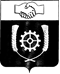 СЧЕТНАЯ ПАЛАТАМУНИЦИПАЛЬНОГО РАЙОНА КЛЯВЛИНСКИЙСАМАРСКОЙ ОБЛАСТИ446960, Самарская область, Клявлинский район, ст. Клявлино, ул. Октябрьская д. 60, тел.: 2-10-64, e-mail: spklv@yandex.comНаименованиепоказателябюджетаУтверждено(первоначально)на 2022 годУтверждено(по последнемуизменению) на2022 годИсполненоза 2022 год% исполненияпо отношениюк первонач.утвержденнымпоказателям% исполненияпо отношениюк уточнен. показателям123456Доходы10 149,65010 527,8399 681,47995,492,0Расходы10 149,65010 867,0019 825,34796,890,4Дефицит (-)Профицит (+)-- 339,162- 143,868Наименование доходных источниковУтверждено по бюджету Уточненный план Исполнено % исполнения к первонач. плану% исполнения к уточ. плану 123456Собственные доходы, в т.ч.3 074,6903 222,4993 222,499104,8100,0НАЛОГОВЫЕ доходы, из них:2 535,5952 530,5612 530,56199,8100,0Налог на доходы физических лиц 187,895286,089286,089152,3100,0Акцизы по подакцизным товарам (продукции) производимым на территории Российской Федерации1 110,7001 281,6811 281,681115,4100,0Единый сельскохозяйственный  налог355,000- 1,716- 1,716- 0,5100,0Налог на имущество физических лиц64,00018,88618,88629,5100,0Земельный налог818,000945,621945,621115,6100,0НЕНАЛОГОВЫЕ доходы, из них:539,095691,938691,938128,4100,0Доходы, получаемые в виде арендной либо иной платы за передачу в возмездное пользование государственного и муниципального имущества (за исключением имущества бюджетных и автономных учреждений, а также имущества государственных и муниципальных унитарных предприятий, в том числе казенных)539,095582,731582,731108,1100,0Доходы поступающие в порядке возмещения расходов, понесенных в связи с эксплуатаций имущества сельских поселений0,000109,207109,2070,0100,0Безвозмездные поступления, из них:7 074,9607 305,3406 458,98091,388,4Дотации бюджетам сельских поселений на выравнивание бюджетной обеспеченности из бюджетов муниципальных районов1 190,2551 190,2551 190,255100,0100,0Субвенции бюджетам сельских поселений на осуществление первичного воинского учета на территориях, где отсутствуют комиссариаты95,170100,690100,690105,8100,0Межбюджетные трансферты, передаваемые бюджетам сельских поселений из бюджетов муниципальных образований на осуществление части полномочий по решению вопросов местного значения в соответствии с заключенными соглашениями762,399762,399762,399100,0100,0Прочие межбюджетные трансферты, передаваемые бюджетам сельских поселений5 027,1365 101,9964 255,63684,783,4Прочие безвозмездные поступления в бюджеты сельских поселений0,000150,000150,0000,0100Всего доходов:10 149,65010 527,8399 681,47995,492,0Наименование программыПлан (уточненныйбюджет) Исполнение%исполнения1. «Модернизация и развитие автомобильных дорог общего пользования местного значения в границах населенных пунктов сельского поселения Назаровка муниципального района Клявлинский Самарской области на 2018- 2025 годы»1 349,862968,55871,82. «Развитие органов местного самоуправления и решение вопросов местного значения сельского поселения Назаровка муниципального района Клявлинский Самарской области на 2018-2025 годы»9 517,1398 856,78993,1Итого:10 867,0019 825,34790,4